XVIII Ogólnopolski Konkurs Wiedzy o Literaturze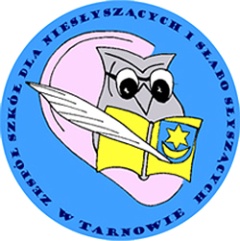 Tarnów, 17-19 kwietnia 2020r. Formularz zgłoszeniowyNazwa ośrodka: ……………………………………………………………………………………………………………………………………Adres: …………………………………………………………………………………………………………………………………………………Telefon:……………………………………………… e- mail: ………………………………………………Imiona i nazwiska uczestników:							Kategoria:1. ………………………………………………					……………………………………………2. ………………………………………………					……………………………………………3. ………………………………………………					……………………………………………Imiona i nazwiska opiekunów/nauczany przedmiot				mail/nr tel.1. ……………………………………………………………..				…………………………………………..2. ……………………………………………………………..				…………………………………………..Kierowca: TAK / NIE (proszę zakreślić właściwe)Imię i nazwisko: ………………………………Data i orientacyjna godzina przyjazdu: ………………………………………………………………………..Data i orientacyjna godzina wyjazdu: …………………………………………………………………………..POSIŁKI:Koszt wyżywienia ponosi szkoła delegująca. Opłatę za wyżywienie należy uregulować przelewem.Dane do faktury: ………………………………………………………………………………………………………………DataŚniadanie - ilośćObiad - ilośćKolacja - ilośćProwiant - ilość17.04.2020r. piątek   -----------------    ----------------7zł8zł18.04.2020r. sobota7 zł13 zł7zł8zł19.04.2020r.niedziela7zł-------------------------------------8zł